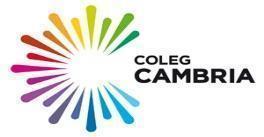 COLEG CAMBRIADISGRIFIAD SWYDD A MANYLEB YR UNIGOLYNTeitl y Swydd: 	Asesydd Dysgu yn y Gwaith		Yn atebol i’r: 	Rheolwr Dysgu yn y Gwaith		Ystod Gyflog: 	Cymorth Busnes 28-33	.-----------------------------------------------------------------------------------------------------------------Prif Bwrpas y Swydd:Darparu nifer o wasanaethau i gynorthwyo gydag asesu cymwysterau NVQ neu raglenni tebyg.Yn Gyfrifol am:Ddysgwyr Prentisiaeth Dysgu yn y Gwaith.Cyfrifoldebau ac AtebolrwyddAsesu’r ystod lawn o gymwysterau Iechyd a Gofal Cymdeithasol (Oedolion) hyd at Lefel 5.Dadansoddi Anghenion Hyfforddiant ymgeiswyr, eu cofrestru ar gyrsiau addas a darparu cyfleoedd annog, mentora a dysgu.Cynnal asesiadau dechreuol gan ddefnyddio WEST fel rhan o’r broses ymsefydlu.Monitro cynnydd ymgeiswyr tuag at ennill eu cymwysterau, rhoi adborth adeiladol iddynt a’u helpu i baratoi portffolio tystiolaeth.Asesu portffolios ymgeiswyr a chyflwyno’r portffolios gorffenedig i’w dilysu’n fewnol.Mynd i'r afael â gofynion gwybodaeth greiddiol fel y bo'n briodol. Cynorthwyo a pharatoi myfyrwyr ar gyfer gofynion Sgiliau Hanfodol CymruCynllunio cyfleoedd dysgu addas ar gyfer unigolion a grwpiau o staff.Llunio methodoleg a dogfennau asesu, gan gynnwys deunyddiau dysgu a llyfrau gwaith.Defnyddio systemau tracio myfyrwyr y coleg i fonitro ac i gofnodi cynnydd a chyrhaeddiad yr ymgeiswyr.Cysylltu â chyrff dyfarnu ynghylch safonau, adnoddau dysgu, cofrestru ymgeiswyr, ardystio, ac ati. Cysylltu â chyflogwyr ynghylch perfformiad a chynnydd ymgeiswyr, a chymryd rhan mewn datblygiad parhaus ymgysylltu â chyflogwyr a dulliau cyfathrebu.Paratoi ar gyfer ymweliadau gan ddilyswyr allanol.Cymryd rhan mewn gweithgarwch dilysu mewnol yn ôl y gofyn.Gweithio gyda system rheoli ansawdd y coleg a chadw at weithdrefnau ansawdd a’r dogfennau cywir.Helpu gyda marchnata a hyrwyddo cyrsiau perthnasol y coleg.gadw cyfrinachedd a diogelwch portffolios, dogfennau a gwybodaeth arall sy’n gysylltiedig ag ymgeiswyr, cyflogwyr a’r coleg. cymryd rhan mewn gweithgarwch hyfforddi staff a bod yn rhyngweithiol yn ei Datblygiad / Ddatblygiad Proffesiynol Parhaus (DPP) ei hun.Nodweddion Arbennig:Gallu gweithio oriau gwaith hyblyg yn ogystal â bod ag ymagwedd hyblyg er mwyn cyflenwi ar gyfer cydweithwyr absennol oherwydd salwch, ac ati. Amrywiol:Mae gennych ddyletswydd gyfreithiol, hyd y bo modd yn rhesymol ymarferol, i sicrhau nad ydych yn peryglu'ch hun nac unrhyw un arall trwy eich gweithredoedd neu'ch esgeulustod. Yn ogystal â hynny, mae’n rhaid i chi gydweithredu â'r coleg ar faterion iechyd a diogelwch a rhaid i chi beidio ag ymyrryd na chamddefnyddio unrhyw beth a ddarperir at ddibenion iechyd, diogelwch a lles.Rydych yn gyfrifol am gymhwyso Polisi Cyfle Cyfartal y Coleg yn eich maes cyfrifoldeb eich hun ac yn eich ymddygiad cyffredinol.Mae gennych chi gyfrifoldeb i hyrwyddo lefelau uchel o ofal i gwsmeriaid yn eich meysydd gwaith eich hun.Bydd yn ofynnol i chi gymryd rhan yn y broses Werthuso, gan gymryd rhan mewn gosod amcanion i gynorthwyo i fonitro perfformiad a chyflawni datblygiad personol.Dyletswyddau perthnasol eraill sy'n cyd-fynd â lefel y swydd y gallai eich rheolwr eu pennu i chi eu cyflawni mewn cytundeb â chi. Ni ddylid gwrthod cyflawni’r dyletswyddau hynny’n afresymol.Adolygu:Dyma ddisgrifiad o'r swydd fel y mae ar hyn o bryd. Gellir ei adolygu a'i ddiweddaru o bryd i'w gilydd i sicrhau ei fod yn cyd-fynd yn gywir â’r swydd sy’n ofynnol ei chyflawni, neu i gynnwys newidiadau arfaethedig.Llofnodwyd: ……………………………………………		Dyddiad ………………….Deiliad y Swydd						Llofnodwyd: …………………………………………….		Dyddiad …………………..Cyfarwyddwr ADManyleb yr UnigolynPriodoleddauPriodoleddauEitemMeini Prawf PerthnasolMeini Prawf PerthnasolMeini Prawf PerthnasolSut Fyddwn yn eu CanfodHanfodol/ Dymunol1 Sgiliau a Galluoedd1.11.21.3Sgiliau cadarn gweithio mewn tîmGallu dangos ymrwymiad i gynnal a datblygu safonau ansawddNatur glên a chadarnhaol Sgiliau cadarn gweithio mewn tîmGallu dangos ymrwymiad i gynnal a datblygu safonau ansawddNatur glên a chadarnhaol Sgiliau cadarn gweithio mewn tîmGallu dangos ymrwymiad i gynnal a datblygu safonau ansawddNatur glên a chadarnhaol C/CFC/CFC/CFHHH2Gwybodaeth Gyffredinol ac Arbenigol 2.12.22.3Llythrennedd Cyfrifiadurol - Gallu defnyddio MS Office i lunio a golygu dogfennau a chyflwyniadau, a gallu defnyddio MS Outlook a’r rhyngrwydBod â lefelau priodol o Sgiliau Hanfodol, yn enwedig rhesymu ar lafar ac yn rhifyddol (fel y byddwn eu profi gyda phrofion seicometreg perthnasol a ddewiswyd gan y coleg)Sgiliau trefnu personol ardderchogLlythrennedd Cyfrifiadurol - Gallu defnyddio MS Office i lunio a golygu dogfennau a chyflwyniadau, a gallu defnyddio MS Outlook a’r rhyngrwydBod â lefelau priodol o Sgiliau Hanfodol, yn enwedig rhesymu ar lafar ac yn rhifyddol (fel y byddwn eu profi gyda phrofion seicometreg perthnasol a ddewiswyd gan y coleg)Sgiliau trefnu personol ardderchogLlythrennedd Cyfrifiadurol - Gallu defnyddio MS Office i lunio a golygu dogfennau a chyflwyniadau, a gallu defnyddio MS Outlook a’r rhyngrwydBod â lefelau priodol o Sgiliau Hanfodol, yn enwedig rhesymu ar lafar ac yn rhifyddol (fel y byddwn eu profi gyda phrofion seicometreg perthnasol a ddewiswyd gan y coleg)Sgiliau trefnu personol ardderchogC/CFC/CFC/CFHHH3Addysg a Hyfforddiant3.13.23.33.43.5Cymhwyster asesydd (TAQA)Cymhwyster dilysydd, neu fod yn fodlon gweithio tuag at hynny Cymhwyster proffesiynol priodol ar Lefel 3 o leiaf, neu fel y nodir fel arall yn yr hysbyseb swyddCymhwyster annog neu addysgu ychwanegol Trwydded yrru ddilys a’ch cludiant eich hun.*Cymhwyster asesydd (TAQA)Cymhwyster dilysydd, neu fod yn fodlon gweithio tuag at hynny Cymhwyster proffesiynol priodol ar Lefel 3 o leiaf, neu fel y nodir fel arall yn yr hysbyseb swyddCymhwyster annog neu addysgu ychwanegol Trwydded yrru ddilys a’ch cludiant eich hun.*Cymhwyster asesydd (TAQA)Cymhwyster dilysydd, neu fod yn fodlon gweithio tuag at hynny Cymhwyster proffesiynol priodol ar Lefel 3 o leiaf, neu fel y nodir fel arall yn yr hysbyseb swyddCymhwyster annog neu addysgu ychwanegol Trwydded yrru ddilys a’ch cludiant eich hun.*C/CTC/CTC/CTC/CTC/CTHDHDH4Profiad Perthnasol4.14.2Profiad o weithio yn uniongyrchol gyda dilyswyr allanol a chyrff dyfarnuProfiad o gysylltu â rheolwyr diwydiant a masnach.Profiad o weithio yn uniongyrchol gyda dilyswyr allanol a chyrff dyfarnuProfiad o gysylltu â rheolwyr diwydiant a masnach.Profiad o weithio yn uniongyrchol gyda dilyswyr allanol a chyrff dyfarnuProfiad o gysylltu â rheolwyr diwydiant a masnach.C/CFC/CFDD5Gofynion Arbennig5.15.25.3Gallu cyfathrebu trwy gyfrwng y GymraegDangos empathi â diwylliant CymruDangos ymrwymiad i Gydraddoldeb ac AmrywiaethGallu cyfathrebu trwy gyfrwng y GymraegDangos empathi â diwylliant CymruDangos ymrwymiad i Gydraddoldeb ac AmrywiaethGallu cyfathrebu trwy gyfrwng y GymraegDangos empathi â diwylliant CymruDangos ymrwymiad i Gydraddoldeb ac AmrywiaethC/CFC/CFC/CFHHHAllwedd:Allwedd:Allwedd:Sut Fyddwn yn eu CanfodCCaisCaisCaisAllwedd:Allwedd:Allwedd:Sut Fyddwn yn eu CanfodCFCyfweliadCyfweliadCyfweliadAllwedd:Allwedd:Allwedd:Sut Fyddwn yn eu CanfodPPrawfPrawfPrawfAllwedd:Allwedd:Allwedd:Sut Fyddwn yn eu CanfodCTCopi o DystysgrifauCopi o DystysgrifauCopi o DystysgrifauAllwedd:Allwedd:Allwedd:Sut Fyddwn yn eu CanfodCL CyflwyniadCyflwyniadCyflwyniad